October 2017SundayMondayTuesdayWednesdayThursdayFridaySaturday1234567Day 2Day 3Day 4Day 1Day 2891011121314Day 3Day 4Day 1Day 2Early OutDay 315161718192021Day 4Day 1Day 2Conferences 1-8No SchoolNo School22232425262728Day 3Day 4Day 1Day 2Day 3Happy Birthday Jackson!! 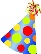 293031  HalloweenDay 4Fall PartyDay 1______ total minutes read this monthDay 1: Computer/LibraryDay 2: ArtDay 3: MusicDay 4: PE